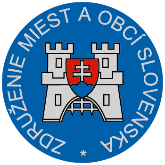 Materiál na rokovanie Hospodárskej a sociálnej rady SRdňa 16. 4. 2018 k bodu č. 6)Stanovisko knávrhu zákona, ktorým sa mení a dopĺňa zákon č. 39/2015 Z. z. o poisťovníctve a o zmene a doplnení niektorých zákonov v znení neskorších predpisov a ktorým sa menia a dopĺňajú niektoré zákonyVšeobecne k návrhu:Cieľom navrhovaného zákona je podľa predkladateľa zvýšenie transparentnosti a prehľadnosti nákladov spojených s distribúciou finančných produktov, regulácia odmien finančných sprostredkovateľov spojených s distribúciou finančných služieb a regulácia stanovenia odkupnej hodnoty v životnom poistení.Pripomienky k návrhu:ZMOS k predloženému návrhu zákona neuplatňuje žiadne zásadné pripomienky.Záver:ZMOS navrhuje, aby HSR SR odporučila návrh zákona na ďalšie legislatívne konanie.Michal Sýkorapredseda ZMOS